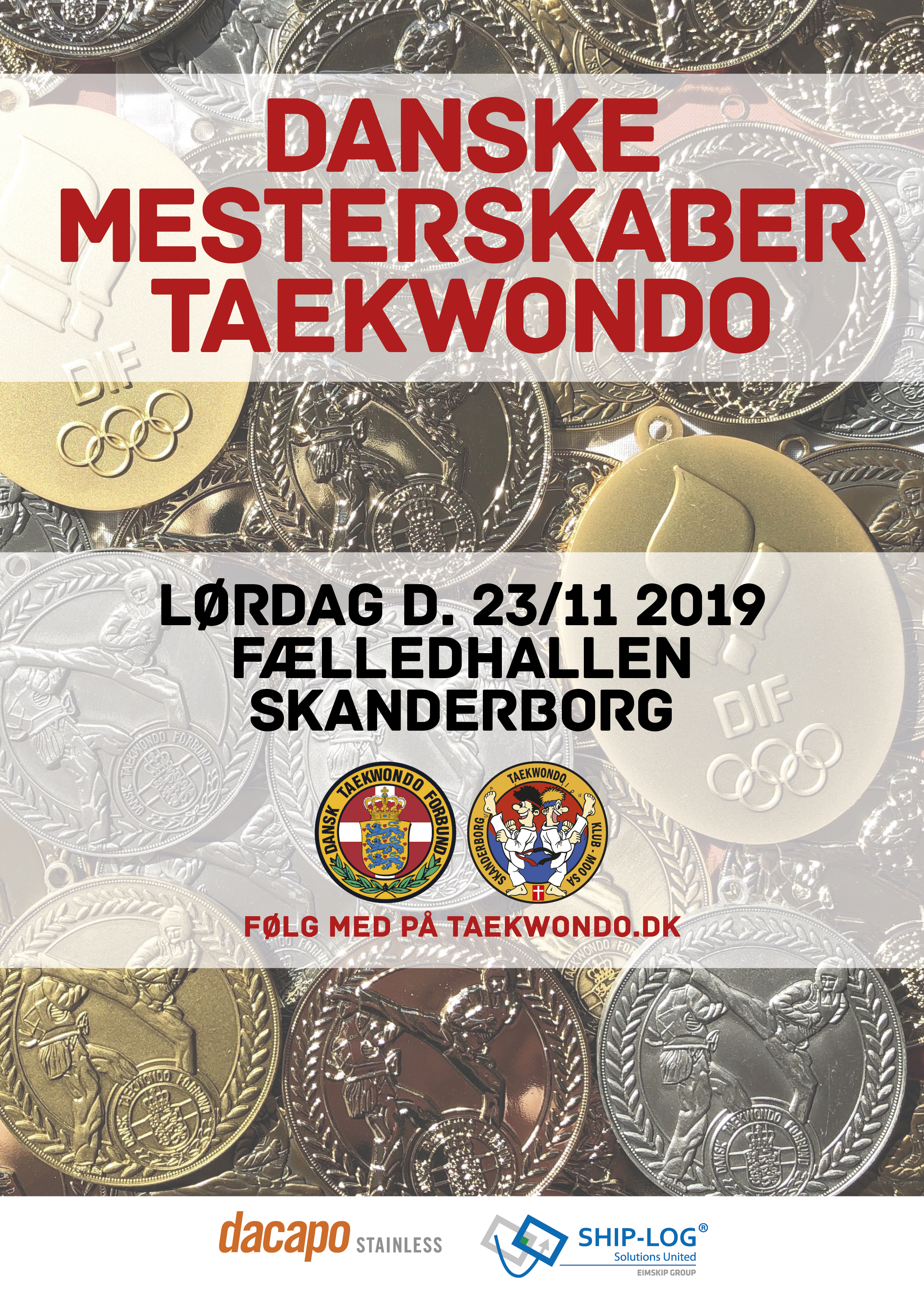 INDBYDELSE TILDANSKE MESTERSKABERDEN 23. NOVEMBER 2019Skanderborg Taekwondo Klub har i samarbejde med Skanderborg Kommune, vores partnere og sponsorer fornøjelsen at invitere til årets DANSKE MESTERSKABER afholdt i Fælledhallen i Skanderborg.Promotor:  	                 	Dansk Taekwondo ForbundArrangør:                     	Skanderborg Taekwondo KlubPartnere/sponsorer:	Ship-Log A/S     -     Dacapo Stainless A/S Interlex Advokater, Martin Bencher A/S, Dahl Advokatfirma, HOLMRIS B8, Poul Pedersen A/S, SGS Invest, Budoxperten, The Army Painter, Nordea, Kaup, Genie Corp.net, Rengøringskælderen, Camilla’s Diner og Skanderborg Park Foreløbigt program:	Fredag, den 22. november 2019		Kl. 17.00-20.00 Vejning i FælledhallenLørdag, den 23. november 2019Kl. 07.30           Fælledhallen åbnerKl. 08.45-09.00 HoldledermødeKl. 09.00-12.00 DM Kamp-/TeknikstævneKl. 12.00-13.00 Pause Kl. 13.00-19.00 DM Kamp-/Teknikstævne fortsat og præmieoverrækkelseTaegeuk/Poomsae lodtrækning og tidsplan udsendes i ugen op til stævnet. Med forbehold for ændringer.Sted:		Fælledhallen - Skanderborg Rådhus 		Skanderborg Fælled 1		8660 SkanderborgTilmeldingsfrist:	KAMP: LØRDAG DEN 2. NOVEMBER 2019.  Alle ændringer foretaget herefter, vil resultere i betaling af nyt deltagergebyr!TEKNIK: LØRDAG, DEN 2. NOVEMBER 2019Sidste frist for at afmelde deltager og få refunderet deltagergebyr: 15 dage før stævnetTilmelding sker her:	Kamp:  https://www.ma-regonline.com/Teknik:  https://www.taekwondo.dk/medlemsomraade/info/ Tilmeldingsgebyr:	Kamp  - Kr. 400 pr. personTeknik - Kr. 400 pr. person indv. grupper og kr. 400 pr. team/par. Betaling af deltagergebyr sker ved indbetaling på: NORDEA - Reg.: 2640 kontonummer: 6263512306. Kontohaver Skanderborg Taekwondo Klub, Damgårdsvej 17, 8660 Skanderborg. Husk at mærk indbetalingen med klubnavn og hvad indbetalingen dækker antal kæmpere/teknikudøvererOBS: Tilmeldinger uden betaling slettes. Der skal betales samtidig med tilmeldingen gennemføre.Der gives ingen dispensationer og eftertilmelding er ikke muligt, med mindre det er officielt meddelt fra DTaF. Info lægges på taekwondo.dk. Det er kun den klubansvarlige der må tilmelde, lave ændringer eller trække deltagere til stævnetDTaF-Licens:	Deltagelse i DANSKE MESTERSKABER forudsætter gyldig DTaF licens for 2019. WT Gal-Licens:	Alle senior udøvere i sortbælteklasserne kamp eller teknik ved DM, skal have GAL licens.		MyFightBook:	For kæmpere: Vær opmærksom på kravet om oprettelse i MyFightBook for deltagelse - dette skal være sket inden sidste tilmeldingsfrist!Konkurrenceregler, klasser, holdlederinfo mv.: (se også nedenfor)Kamp – https://www.taekwondo.dk/staevner/staevneafvikling/Teknik – https://www.taekwondo.dk/staevner/staevneafvikling/ Teknikklasser: 	A, B og C klasser   Kampregler:	DTaF’s kampreglementBEMÆRK: Daedo elektroniske udstyr i alle klasser - husk at medbringe Daedo sokker.Vejning: 		Foregår i Fælledhallen fredag, den 22. November 2019 kl. 17.00-20.00.Entre:  		Oplyses senere.Overnatning/Hoteller:	Skanderborg Park – link: http://www.skanderborgpark.dk/Hotel Skanderborghus – link: http://www.hotelskanderborghus.dk/Skanderborg Vandrerhjem – link: http://www.skanderborg-danhostel.dk/Hørning Kro – link: http://www.horningkro.dk/Stævneadministrator:	Kamp: Heidi Atiadevey, staevneadm@taekwondo.dk , tlf. 28431712Teknik: Anders Banzon, teknikadmin@taekwondo.dk , tlf. 2615 4843	Yderligere information: 	Steen Holm,  sph@moosa.dk ,  tlf. 4052 8987Torben Hansen,  tsh@moosa.dk ,  tlf. 2173 0333På gensyn til DANSKE MESTERSKABER 2019  – Vi glæder os til at se jer alle!TEKNIKREGLER MV:Holdleder-vejledning ved DTaF teknikstævner pr. 1. august 2016Alle klubber skal meddele DTaF Stævneadministrator (STA), hvem der er klubansvarlig for tilmeldinger, ændringer og afbud for deltagerne til DTaF Teknikstævner.  Det er udelukkende klubadministrator der kan tilmelde/ændre eller sende afbud for deltagere.Stævnetilmelding:Tilmelding til stævner sker efter DTaF/Turneringsregler, og vil fremgå at indbydelse til stævnet.Det er klubadministrator, der er registreret ved DTaF/Turnering, der kan tilmelde deltagere til teknikstævner i DanmarkDeltagere skal spørge deres klubansvarlige vedrørende stævner.Ændring af de udsendte klubsedler:Det er holdlederens opgave, at kontrollere alle klubbens oplysninger og at kontrollere at klubbens deltagere er korrekt placeret, ændringerne sendes til STA, inden for de fastsatte frister.Der vil ikke kunne ske ændringer på stævnedagen af det udsendte materiale.Stævnedag:Ved holdledermøde er det kun en holdleder fra hver klub der må møde op.På stævnedagen er det kun registrerede holdledere der kan forespørge ved stævneleder(STL)Protester kan kun afleveres på stævnedagen af den registrerede holdleder.Afbud på stævnedagen skal komme fra den registrerede holdleder.Såfremt anvisninger fra den ansvarlige fra DTaF ikke følges, diskvalificeres/bortvises, deltager/holdleder og der sker indberetning til STA. Gebyr og deltagerpolitik i forbindelse med teknikstævner Gældende pr. 1 juli 2016.Poomsae divisions:Preliminary: 21 competitors or more, 2 poomsae, 50% qualifies for the semi-finals.Semi-finals: 9 -20 competitors, 2 poomsae, 8 best qualifies for the finalsFinals: 8 or less competitors, 2 poomsae in each round.Tournament Type: Cut-Off.Class-AIndividual:		Mixpair:Team:Freestyle:Class-B-C - Danish Adapted WTF rulesGup grades: 5. Gup - 1. Gup, WTF rules  Preliminary: 21 competitors or more, 1 poomsae, 50% qualifies for the semi-finals.Semi-finals: 9 -20 competitors, 1 poomsae, 8 best qualifies for the finalsFinals: 8 or less competitors, 2 poomsae in each round.Individual:		Mixpair:Team:Freestyle:Gebyr og deltagerpolitik i forbindelse med kampstævner Gældende pr. 1 august 2017.Gældende vægtklasser pr. 30. august 2016Alder den 31/12 gælder. Age per 31/12 applyGebyr for manglende licens:Gebyr. Betales gebyr ikke mistes deltagelsen i stævnet.Ved manglende licens resten af året, vil udskrift fra forbundets medlemskartotek accepteres som dokumentation for at licens er betalt.Gebyr ved protest:Ved indgivelse af protest, betales et gebyr på 200 kr. (pr. 1/7-2016).Gebyr tilbagebetales såfremt protesten godkendes. Ved afvisning af protest tilbagebetales gebyret ikke. Protest skal afleveres skriftligt påDTaF’s officielle skema til protester.Manglende deltagergebyr ved stævner:Såfremt deltagergebyr og evt. betaling for overnatning til arrangørklub ikke er betalt, senest 4 dage efter sidste tilmeldingsfrist, vil stævneadministrator rykke medlemsklub for den manglende betaling. Et gebyr opkræves af klubben ved stævne indvejning / registrering. Såfremt der ikke er betalt 1 uge før stævne, kan stævneadministratoren afvise stævnedeltagelse, dog skal deltagergebyr stadigvæk betales til arrangør.Ventelisteadministration: Stævneadministrator kan til et stævne, fastsætte et max antal stævnedeltagere. Tilmelding vil i sådanne tilfælde være efter ’først til mølle princippet’. Deltagere der kommer på venteliste får besked via e-mail fra stævneadministrator. Senest 4 dage efter sidste tilmeldingsfrist, skal arrangørklub have tilmeldingsgebyr i hænde, efter denne dato vil deltagere der ikke er betalt for, blive flyttet bagerst på ventelisten.
Ventelisten administreres af DTaF’s stævneadministrator, alle spørgsmål omkring ventelisten skal rettes til stævneadministrator.Tilbagebetaling af deltagergebyr:Ved afbud indtil 15 dage før stævne, refunderes hele deltagergebyret, ved senere afbud refunderes deltagergebyr ikke. Kontrol/opkrævning foretages af:Stævnelederen / Stævneadministratoren.Gebyrfastsættelse: Gebyret er IKKE incl. licens !!!Så længe gebyr ikke er betalt kan der ikke deltages i DTaF Stævner.Gebyret er fastsat af hovedbestyrelsen.GroupPoom / DanAgePoomsaeI-14-F-A:1. Poom +Female 12 -14 years4-5-6-7-8-9-10I-17-F-A:1. Dan +Female 15 -17 years4-5-6-7-8-9-10-11I-30-F-A:1. Dan +Female 18 -30 years6-7-8-9-10-11-12-13I-40-F-A:1. Dan +Female 31 - 40 years6-7-8-9-10-11-12-13I-50-F-A:1. Dan +Female 41 - 50 years 8-9-10-11-12-13-14-15I-60-F-A:1. Dan +Female 51 - 60 years 9-10-11-12-13-14-15-16I-65-F-A:1. Dan +Female 61 - 65 years9-10-11-12-13-14-15-16I-66+F-A:1. Dan +Female 66+ years9-10-11-12-13-14-15-16I-14-M-A:1. Poom+Male 12 -14 years4-5-6-7-8-9-10I-17-M-A:1. Dan +Male 15 - 17 years4-5-6-7-8-9-10-11I-30-M-A:1. Dan +Male 18 - 30 years6-7-8-9-10-11-12-13I-40-M-A:1. Dan +Male 31 - 40 years6-7-8-9-10-11-12-13I-50-M-A:1. Dan +Male 41 - 50 years8-9-10-11-12-13-14-15I-60-M-A:1. Dan +Male 51 - 60 years 9-10-11-12-13-14-15-16I-65-M-A:1. Dan +Male 61 - 65 years9-10-11-12-13-14-15-16I-66+M-A:1. Dan +Male 66 years+9-10-11-12-13-14-15-16GroupAgePoomsaeM-14-A:1. Poom +12 - 14 years4-5-6-7-8-9-10M-17-A:1. Dan +15 – 17 years4-5-6-7-8-9-10-11M-30-A:1. Dan +18 – 30 years6-7-8-9-10-11-12-13M-31+A:1. Dan +31+ years8-9-10-11-12-13-14-15GroupAgePoomsaeT-14-F-A:1. Poom +Female 12 -14 years4-5-6-7-8-9-10T-17-F-A:1. Dan +Female 15-17 years4-5-6-7-8-9-10-11T-30-F-A:1. Dan +Female 18- 30 years6-7-8-9-10-11-12-13T-31+F-A:1. Dan +Female 31 years+8-9-10-11-12-13-14-15T-14-M-A:1. Poom +Male 12 -14 years4-5-6-7-8-9-10T-17-M-A:1. Dan +Male 15-17 years4-5-6-7-8-9-10-11T-30-M-A:1. Dan +Male 18-30 years6-7-8-9-10-11-12-13T-31+M-A:1. Dan +Male 31 years+8-9-10-11-12-13-14-15GroupGUPAgeFree-I-17-F: 1. Poom + Female 12-17 years Free-I-17-M: 1. Poom + Male -17 years Free-I-18+F: 1. Dan + Female 18 years+ Free-I-18+M: 1. Dan + Male 18 years+ Free-P-17: 1. Poom + 12 -17 years Free-P-18+: 1. Dan + 18 years+ Free-T1. Poom +12 years+1 = Il jang5 = Oh jang  9 = Koryo13 = Sipjin2 = Yi jang6 = Yook jang10 = Keumgang14 = Jitae3 = Sam jang7 = Chil jang11 = Taebaek15 = Cheonkwon4 = Sah jang8 = Pal jang12 = Pyongwon16 = HansooGroupGUPAgePoomsaeI-14-F-B:1 - 4Female -14 years1-2-3-4-5-6-7I-17-F-B:1 – 4Female 15 -17 years2-3-4-5-6-7-8I-30-F-B:1 – 4Female 18 -30 years3-4-5-6-7-8-9I-31+F-B:1 – 4Female 31+ years3-4-5-6-7-8-9I-14-M-B:1 – 4Male -14 years1-2-3-4-5-6-7I-17-M-B:1 – 4Male 15 -17 years2-3-4-5-6-7-8I-30-M-B:1 – 4Male 18 -30 years3-4-5-6-7-8-9I-31+M-B:1 – 4Male 31+ years3-4-5-6-7-8-9I-14-F-C:5 – 7Female -14 years2-3-4-5I-17-F-C:5 – 7Female 15 -17 years2-3-4-5I-30-F-C:5 – 7Female 18 -30 years2-3-4-5I-31+F-C:5 – 7Female 31+ years2-3-4-5I-14-M-C:5 – 7Male -14 years2-3-4-5I-17-M-C:5 – 7Male 15 -17 years2-3-4-5I-30-M-C:5 – 7Male 18 -30 years2-3-4-5I-31+M-C:5 – 7Male 31+ years2-3-4-5GroupGUPAgePoomsaeM-14-B1 – 42-3-4-5-6-7-8M+15-B1 – 42-3-4-5-6-7-8M-14-C5 – 72-3-4-5M+15-C5 - 72-3-4-5GroupGUPAgePoomsaeT-14-B1 - 42-3-4-5-6-7-8T´+15-B1 - 42-3-4-5-6-7-8T-14-C5 - 72-3-4-5T+15-C5 - 72-3-4-5GroupGUPAgeFree-B-I-17-F: 1 – 7Female 12-17 years Free-B-I-17-M: 1 – 7Male -17 years Free-B-I-18+F: 1 – 7Female 18 years+ Free-B-I-18+M: 1 – 7Male 18 years+ Free-B-P-17: 1 – 712 -17 years Free-B-P-18+: 1 – 718 years+ Free-B-T1 – 712 years+Gebyr for manglende licens:Gebyr. Betales gebyr ikke mistes deltagelsen i stævnet.Ved manglende licens resten af året, vil udskrift fra forbundets medlemskartotek accepteres som dokumentation for at licens er betalt.Politik for ikke afhentede pas ved stævner:Der afleveres ikke Pas til stævnerne.Politik ved indvejning kamp:Vægten for børn, Cadet og juniorer ved første indvejning er den for stævnet gældende, der kan ikke vejes ind igen. Undtaget er dog internationale stævner ved DTaF regi, hvor WTF regler følges. – det gælder pt.WCTT.Seniorer kan forsøge ny indvejning 1 gang. Anden vejning er den gældende. Undtaget er dog internationale stævner ved DTaF regi, hvor WTF regler følges.Gebyr ved skift af vægtklasse på grund af forkert opgivet vægtklasse:100 % af tilmeldingsgebyr (pr. 1/7-2016).Gebyret SKAL betales til stævneadministrator inden stævnestart, og såfremt der ikke er betalt inden stævnestart, vil kæmperen blive diskvalificeret.Dette gælder kun for seniorklasserne. Gebyr ved protest:Ved indgivelse af protest, betales et gebyr på 200 kr. (pr. 1/7-2016). Gebyr tilbagebetales såfremt protesten godkendes. Ved afvisning af protest tilbage betales gebyret ikke. Protest skal afleveres skriftligt påDTaF’s officielle skema til protester.Der kan ikke protesteres ved videoreplay-afgørelser.Manglende deltagergebyr ved stævner:Såfremt deltagergebyr og evt. betaling for overnatning til arrangørklub ikke er betalt senest ved tilmeldingsfristens udløb, vil stævneadministrator rykke medlemsklub for den manglende betaling. Et gebyr opkræves af klubben ved  stævneindvejning / registrering. Såfremt der ikke er betalt 1 uge før stævne, kan stævneadministratoren afvise stævne deltagelse, dog skal deltagergebyr stadigvæk betales til arrangør.Venteliste administration: Stævneadministrator kan til et stævne, fastsætte et max antal stævne deltagere. Tilmelding vil sådanne tilfælde være efter ’først til mølle princippet’. Deltagere der kommer på venteliste får besked via e-mail fra stævneadministrator. Senest 4 dage efter sidste tilmeldingsfrist, skal arrangørklub have tilmeldingsgebyr i hænde, efter denne dato vil deltagere der ikke er betalt for, blive flyttet bagerst på ventelisten.
Ventelisten administreres af DTaF’s stævne administrator, alle spørgsmål omkring ventelisten skal rettes til stævneadministrator.Tilbagebetaling af deltagergebyr:Ved afbud indtil 15 dage før stævne, refunderes hele deltagergebyret, ved senere afbud refunderes deltagergebyr ikke. Dog refunderes deltagergebyr såfremt der ikke er en modstander til stævnet.Kontrol/opkrævning foretages af:Stævneadministratoren.Gebyrfastsættelse: Gebyret er IKKE incl. licens !!!Så længe gebyr ikke er betalt, kan der ikke deltages i DTaF Stævner.Gebyret er fastsat af hovedbestyrelsen.ContestantSexAgeHeadcontactClassGradeWeight divisionsWeight divisionsWeight divisionsWeight divisionsWeight divisionsWeight divisionsWeight divisionsWeight divisionsWeight divisionsWeight divisionsWeight divisionsWeight divisionsChildrenMale8-11A4th Kup and higher-27-30-33-37-41-45-49-53-57-61-65+65ChildrenFemale8-11A4th Kup and higher-27-29-33-37-41-44-47-51-55 -59+59CadetMale12-14xA4th Kup and higher-33-37-41-45-49-53-57-61-6565CadetFemale12-14xA4th Kup and higher-29-33-37-41-44-47-51-55-5959JuniorMale15-17xA4th Kup and higher-45-48-51-55-59-63-68-73-7878JuniorFemale15-17xA4th Kup and higher-42-44-46-49-52-55-59-63-6868SeniorMale17-xA4th Kup and higher-54-58-63-68-74-80-8787SeniorFemale17-xA4th Kup and higher-46-49-53-57-62-67-7373VeteranMale35+xA4th Kup and higher-58-68-80+80VeteranFemale35+xA4th Kup and higher-49-57-67+67